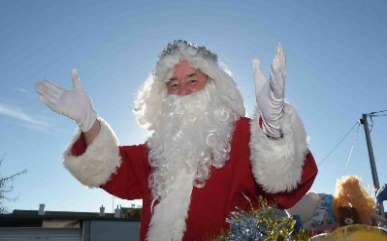 PARADE ENTRY FORM 2021Saturday 11th DecemberNAME OF GROUP /CLUB OR INDIVIDUAL PERSON: ______________________________________________________________________Contact Person: 	_______Phone/ Mobile: _________________Postal address:  	Email: _____________________________________________________________All vehicles to be registered (street legal)If anyone needs to have a special permit for the dayPlease contact Maxine KiddieDisplays only on utes and trailers NO PeopleAnd NO walkersENTRY CATEGORIESPLEASE INDICATE ONE OF THE FOLLOWING CATEGORIES TO DESCRIBE YOUR ENTRYFLOATS:   CAR ¨	    TRACTOR ¨	       MOTOR BIKE ¨    TRAILER ¨REGISTRATION: 	__________  DO YOU HAVE LOUD MUSIC ¨	ARE YOU A BUSINESS? ¨ BUSINESS NAME:  			COMMUNITY GROUP: ______________________________________________________THIS INFORMATION WILL BE USED FOR HOW & WHERE WE PUT YOU IN THE PARADE Entry policies relating to public safety.No alcohol to be consumed on floats while in the Parade.Participants must comply with all instructions given to during the event by Parade Marshals; the course is one way only please follow directions.In the interest of safety, Wrapped lollies only.NOTE: Please be at the starting position by 5.30 pm latest, Parklands Terrace.Please report to a marshal upon arrival to obtain your confirmation ticket, Float number and starting position for a 6.00 pm start.Please co-operate and respect all volunteer Parade Marshal’s.I/We agree to comply with all policies relating to public safety as directed, and to comply with all instructions given to me/us during the event by Pageant Marshals.FULL NAME: ………………………………………………………….SIGN: …………………………………………………………………….DATE: ……………………………………………………………………                               PLEASE EMAIL OR FORWARD BACK TOe-mail: tbchristmasparade@gmail.comPO Box 278, Tailem Bend SA 5260 TB Christmas Parade Committee                                                                            Maxine: 0439 387 750 (Co-Ordinator)                                                                                                                                             Sandy Przibilla: 0419856744 (Secretary)